Урок литературного чтения 2 класс «Б»  учебно-методический комплектпо литературному чтению автор Л. А. ЕфросининаТема урока:  Произведения о детях.                        Стихотворения о детях.                            Н.Некрасов «Саша»                            ( отрывок из поэмы)                                                             Чуваркина Анна Владимировна,                                                                                       учитель высшей категории,ГБОУ СОШ № 1308, ЗАО, г. Москвы                                                                  г. МоскваГБОУ СОШ № 1308 ЗАО 27 ноября 2014 г.	Урок  литературного чтения 2 класс Тема урока:   Произведения о детях. 		     Стихотворения о детях. (Н. Некрасов «Саша») Учебный материал:учебник «Литературное чтение. 2 класс, ч.1» 	(авт. Л. А. Ефросинина), М., ИЦ «Вентана-Граф»,2014 год;рабочая тетрадь «Литературное чтение. 2 класс, ч.1» 	(авт. Л. А. Ефросинина), М., ИЦ «Вентана-Граф»,2014 год;«Книгочей» Словарь-справочник по литературному чтению, 	(авт. Л. А. Ефросинина), М., ИЦ «Вентана-Граф»,2013 год;Тип урока: урок изучающего чтения Цели:формирование личностных умений: воспитание  уважительного отношения к близким людям;  формирование  регулятивных умений: воспитание  у учащихся самостоятельности  в процессе получения знаний (пользоваться учебником, организовывать свое образовательное пространство, находить решение учебных задач); формирование познавательных и коммуникативных  умений: решать логические задачи ( работа с моделями);давать полные аргументированные ответы, обогащать словарь, воспринимать художественное слово;определять жанр и тему, правильно называть и сравнивать произведения.формирование предметных умений:учебные задачи:воспринимать художественное слово, понимать красоту зимней природы;отрабатывать навыки  чтения вслух, молча и выразительно;учить работать с новым произведением;учить выделять слова, показывающие отношение автора;учить определять тему и жанр произведений.    учебные умения (учебные действия):самостоятельно работать с произведением: учиться читать молча, определять жанр и тему, моделировать обложку;выполнять задания в учебнике и тетради, наблюдать за формой текста, читать , передавая характер героя;читься пользоваться справочником «Книгочей»( ИКТ);слушать и слышать художественное слово (читает учитель), наблюдать за текстом, соотносить текст с иллюстрацией;учиться читать выразительно, пользуясь памяткой 1. Ход урокаПроверка домашнего задания.Беседа 		У. –  Вспомните, с каким разделом мы работали на протяжении последних			 уроков?		У. –  Произведения каких авторов  представлены в этом разделе?		У. –  Какие из них вам особенно понравились? Почему?Литературный диктант .Учитель зачитывает отрывки из произведений Ивана Захаровича Сурикова,Михаила Михайловича Пришвина, Константина Дмитриевича Ушинского.  	Комментарий: Ученики пишут  на 1/3 тетрадного  листа. 	Учитель зачитывает отрывки из прочитанных произведений, учащиеся записывают имя, 	отчество и фамилию автора.		У. – Приготовьтесь к проверке диктанта. Ставьте зелёной ручкой «+» под 		        правильно записанными словами. 	Комментарий: Проверка диктанта проводится самостоятельно с использованием 	интерактивной доски. После самопроверки учащимися даётся словесная оценка выполненной 	работы, например: «У меня всё правильно» или «Я допустил 2 ошибки».  Выборочно 	проверяет работы, ставит на листочке две отметки за грамотность и за культуру 	оформления (5/4). Если ученик исправил ошибку, то отметка не снижается.                     У. – Какие произведения из этого раздела  вы выучили наизусть? 	Комментарий:  Ученики называют произведения и читают их наизусть:  рассказ М.Пришвина 	«Деревья в лесу» и стихотворение И.Сурикова «Детство». 	На ИА доске восстанавливаются модели этих произведений.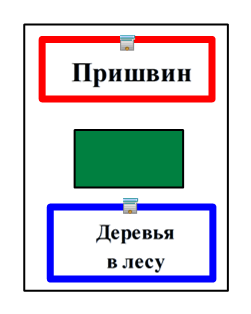 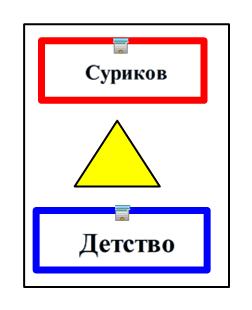 	    	У. –  Что объединяет эти произведения? В чём различие?   II.      Самостоятельная работа с произведением Н.Некрасова «Саша».		У. –  Сейчас вы познакомитесь с ещё одним произведением.			Работать будете самостоятельно. 		У. –  Что значит работать самостоятельно?		Комментарий: Ученики вспоминают алгоритм самостоятельной работы. 		Памятка, которая дана в учебнике, выведена  на интерактивную доску.			       ПамяткаНайти и прочитать фамилию автора.Найти и прочитать заголовок произведения.Рассмотреть структуру текста (главы, части, абзацы).Рассмотреть иллюстрации.Прочитать произведение.Определить жанр и тему произведения.Сделать модель обложки.		У. –  	Прочитайте произведение, расположенное на стр. 156 нашего 			учебника.	Комментарий: Ученики молча читают произведение и моделируют обложку.III.     Работа с произведением Н.Некрасова «Саша».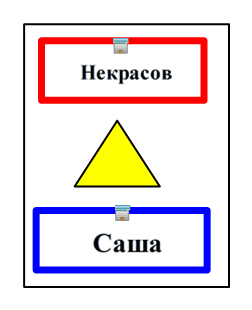 Проверка самостоятельной работы. Работа с моделями.	У. –  Назовите произведение, которое вы прочитали. Покажите свои модели. 	         Сверьте их с моделью на интерактивной доске. 	Д. –  Мы читали стихотворение  Некрасова «Саша».	У. –  На модели вы показали, что это стихотворение о детях, докажите.	Д. –  В этом произведении рассказывается о девочке Саше, которая любила 	         кататься на салазках.                  Оформление коллективной книжки-самоделки.Комментарий . Дети знают, что их модели – это странички книжки-самоделки. А оформление книжки - это закрепление полученных знаний о новом произведении.Словарная работа.Комментарий: Ученики при первичном чтении произведения отмечали карандашом слова, требующие разъяснения. 	  У. –  Назовите слова, лексическое значение которых вы хотели бы выяснить.       		(Сумерки - время суток, когда солнце уже село, а ночь еще не наступила, 			когда в доме и на улице еще полутемно.        		Толкование слов  салазки и  летела стрелой дети читают в справочной		 статье учебника)Анализ произведения. Беседа.		У. –  Кто рассказчик в этом произведении?                    У. –  О ком рассказывает  автор?                   У. –  Что рассказывает автор о Саше?                   У. –  Рассмотрите иллюстрацию, кого вы видите на ней?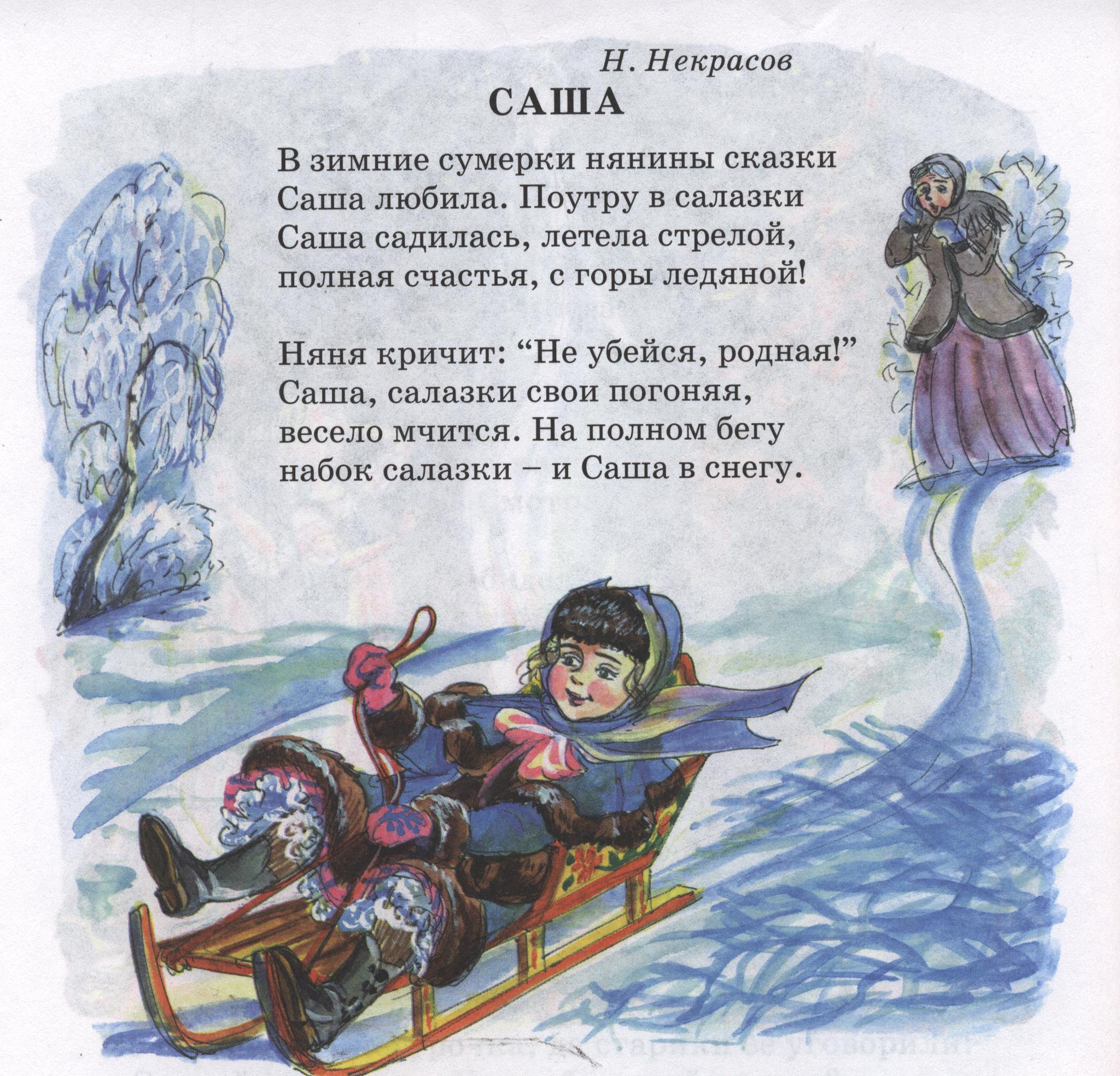                     У. –    Найдите строки стихотворения, которые вдохновили художника .                                      У. –  Как относится к Саше няня? Подтвердите словами из текста.                   У. –  Какой совет можно дать девочке?                            (Нужно уважать своих близких, слушаться их, быть осторожной) Ведение понятия пауза, длительность паузы. Работа на листочке.		Чтение стихотворения учителем. 		Объяснение значения пауз разной длительности.		( Справочник «Книгочей» стр.73)		Тренировочное чтение первых четырех строк.	.	Комментарий: На данном этапе вводится понятие о паузах: / - короткая,	// - длинная, /// - очень длинная.Сведения об авторе.   		Николай Алексеевич Некрасов родился на Украине в богатой семье. 	Отец был строг с мальчиком, часто наказывал за непослушание. Мать поэта была 	доброй женщиной, научила доброте сына. Николай Алексеевич начал рано писать 	стихи, посвящал их своей маме.Работа в тетради на печатной основе.                 	У. –  Откройте тетрадь на стр. 69. Прочитайте 1 задание.             Комментарий:  Учащиеся выполняют задание 1: записывают имя, отчество и фамилию 				автора стихотворения под руководством учителя.Чтение стихотворения учащимися.     	   Комментарий:  Учащиеся работают в парах, отрабатывают выразительное чтение                          	        стихотворения, заучивают его наизусть.     			       Желающие читают стихотворение у доски.    IV.     Итог урока.   У. –  С каким произведением вы сегодня познакомились?  У. –  Кому из вас это стихотворение  понравилось. Почему?    V.  Домашнее задание .работа в тетради: выполнить 2,3,4 задания  к стихотворению Н. Некрасова «Саша» (стр.69)выучить наизусть стихотворение Н.Некрасова «Саша»;нарисовать свою иллюстрацию к стихотворению.